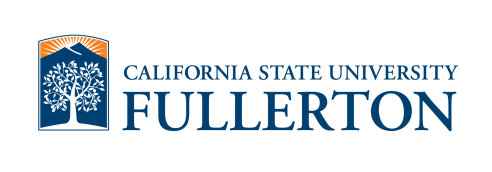 Single Subject Credential ProgramLong-Term Substitute Teaching ApplicationSingle Subject Credential ProgramLong-Term Substitute Teaching ApplicationSingle Subject Credential ProgramLong-Term Substitute Teaching ApplicationSingle Subject Credential ProgramLong-Term Substitute Teaching ApplicationSingle Subject Credential ProgramLong-Term Substitute Teaching ApplicationSingle Subject Credential ProgramLong-Term Substitute Teaching ApplicationSingle Subject Credential ProgramLong-Term Substitute Teaching ApplicationSingle Subject Credential ProgramLong-Term Substitute Teaching ApplicationInitial discussion and approval for a long-term substitute teaching position should be negotiated with the Subject Area Coordinator, whose decision is final.  Teacher Candidates who accept a long-term substitute teaching position are NOT on an Intern Credential.  They are expected to meet all program requirements in a timely manner and may be considered for program removal, if any requirements are not met. All details below should be discussed prior to accepting the position. Supervision may continue with initial Supervisor or a new Supervisor may be assigned.Directions:  A copy of this form should be filed with the Single Subject Credential Program Director prior to accepting and beginning position.Initial discussion and approval for a long-term substitute teaching position should be negotiated with the Subject Area Coordinator, whose decision is final.  Teacher Candidates who accept a long-term substitute teaching position are NOT on an Intern Credential.  They are expected to meet all program requirements in a timely manner and may be considered for program removal, if any requirements are not met. All details below should be discussed prior to accepting the position. Supervision may continue with initial Supervisor or a new Supervisor may be assigned.Directions:  A copy of this form should be filed with the Single Subject Credential Program Director prior to accepting and beginning position.Initial discussion and approval for a long-term substitute teaching position should be negotiated with the Subject Area Coordinator, whose decision is final.  Teacher Candidates who accept a long-term substitute teaching position are NOT on an Intern Credential.  They are expected to meet all program requirements in a timely manner and may be considered for program removal, if any requirements are not met. All details below should be discussed prior to accepting the position. Supervision may continue with initial Supervisor or a new Supervisor may be assigned.Directions:  A copy of this form should be filed with the Single Subject Credential Program Director prior to accepting and beginning position.Initial discussion and approval for a long-term substitute teaching position should be negotiated with the Subject Area Coordinator, whose decision is final.  Teacher Candidates who accept a long-term substitute teaching position are NOT on an Intern Credential.  They are expected to meet all program requirements in a timely manner and may be considered for program removal, if any requirements are not met. All details below should be discussed prior to accepting the position. Supervision may continue with initial Supervisor or a new Supervisor may be assigned.Directions:  A copy of this form should be filed with the Single Subject Credential Program Director prior to accepting and beginning position.Initial discussion and approval for a long-term substitute teaching position should be negotiated with the Subject Area Coordinator, whose decision is final.  Teacher Candidates who accept a long-term substitute teaching position are NOT on an Intern Credential.  They are expected to meet all program requirements in a timely manner and may be considered for program removal, if any requirements are not met. All details below should be discussed prior to accepting the position. Supervision may continue with initial Supervisor or a new Supervisor may be assigned.Directions:  A copy of this form should be filed with the Single Subject Credential Program Director prior to accepting and beginning position.Initial discussion and approval for a long-term substitute teaching position should be negotiated with the Subject Area Coordinator, whose decision is final.  Teacher Candidates who accept a long-term substitute teaching position are NOT on an Intern Credential.  They are expected to meet all program requirements in a timely manner and may be considered for program removal, if any requirements are not met. All details below should be discussed prior to accepting the position. Supervision may continue with initial Supervisor or a new Supervisor may be assigned.Directions:  A copy of this form should be filed with the Single Subject Credential Program Director prior to accepting and beginning position.Initial discussion and approval for a long-term substitute teaching position should be negotiated with the Subject Area Coordinator, whose decision is final.  Teacher Candidates who accept a long-term substitute teaching position are NOT on an Intern Credential.  They are expected to meet all program requirements in a timely manner and may be considered for program removal, if any requirements are not met. All details below should be discussed prior to accepting the position. Supervision may continue with initial Supervisor or a new Supervisor may be assigned.Directions:  A copy of this form should be filed with the Single Subject Credential Program Director prior to accepting and beginning position.Initial discussion and approval for a long-term substitute teaching position should be negotiated with the Subject Area Coordinator, whose decision is final.  Teacher Candidates who accept a long-term substitute teaching position are NOT on an Intern Credential.  They are expected to meet all program requirements in a timely manner and may be considered for program removal, if any requirements are not met. All details below should be discussed prior to accepting the position. Supervision may continue with initial Supervisor or a new Supervisor may be assigned.Directions:  A copy of this form should be filed with the Single Subject Credential Program Director prior to accepting and beginning position.Initial discussion and approval for a long-term substitute teaching position should be negotiated with the Subject Area Coordinator, whose decision is final.  Teacher Candidates who accept a long-term substitute teaching position are NOT on an Intern Credential.  They are expected to meet all program requirements in a timely manner and may be considered for program removal, if any requirements are not met. All details below should be discussed prior to accepting the position. Supervision may continue with initial Supervisor or a new Supervisor may be assigned.Directions:  A copy of this form should be filed with the Single Subject Credential Program Director prior to accepting and beginning position.Initial discussion and approval for a long-term substitute teaching position should be negotiated with the Subject Area Coordinator, whose decision is final.  Teacher Candidates who accept a long-term substitute teaching position are NOT on an Intern Credential.  They are expected to meet all program requirements in a timely manner and may be considered for program removal, if any requirements are not met. All details below should be discussed prior to accepting the position. Supervision may continue with initial Supervisor or a new Supervisor may be assigned.Directions:  A copy of this form should be filed with the Single Subject Credential Program Director prior to accepting and beginning position.Candidate NameCandidate NameCandidate NameCandidate NameCandidate CWIDCandidate CWIDCandidate CWIDCandidate CWIDCandidate CWIDCandidate CWIDSecondSecondSecondSecondSecondSecondCandidate EmailCandidate EmailCandidate EmailCandidate EmailSemesterSemesterSemesterSemesterSemesterSemesterSubject AreaSubject AreaSubject AreaSubject AreaSubject Area CoordinatorSubject Area CoordinatorSubject Area CoordinatorSubject Area CoordinatorSubject Area CoordinatorSubject Area CoordinatorCONFIRMATION FROM COURSE INSTRUCTORSCONFIRMATION FROM COURSE INSTRUCTORSCONFIRMATION FROM COURSE INSTRUCTORSCONFIRMATION FROM COURSE INSTRUCTORSCONFIRMATION FROM COURSE INSTRUCTORSInitialsInitialsRoleRoleRoleTeacher Candidate is not taking EDSC 304 during long-term substitute period.Teacher Candidate is not taking EDSC 304 during long-term substitute period.Teacher Candidate is not taking EDSC 304 during long-term substitute period.Teacher Candidate is not taking EDSC 304 during long-term substitute period.Teacher Candidate is not taking EDSC 304 during long-term substitute period.Subject Area CoordinatorSubject Area CoordinatorSubject Area CoordinatorTeacher Candidate has completed EDSC 410 with B or better.Teacher Candidate has completed EDSC 410 with B or better.Teacher Candidate has completed EDSC 410 with B or better.Teacher Candidate has completed EDSC 410 with B or better.Teacher Candidate has completed EDSC 410 with B or better.Subject Area CoordinatorSubject Area CoordinatorSubject Area CoordinatorTeacher Candidate is in GOOD STANDING with 440S/F (First Semester only).Teacher Candidate is in GOOD STANDING with 440S/F (First Semester only).Teacher Candidate is in GOOD STANDING with 440S/F (First Semester only).Teacher Candidate is in GOOD STANDING with 440S/F (First Semester only).Teacher Candidate is in GOOD STANDING with 440S/F (First Semester only).PDC InstructorPDC InstructorPDC InstructorTeacher Candidate is in GOOD STANDING with 442 OR 449S.Teacher Candidate is in GOOD STANDING with 442 OR 449S.Teacher Candidate is in GOOD STANDING with 442 OR 449S.Teacher Candidate is in GOOD STANDING with 442 OR 449S.Teacher Candidate is in GOOD STANDING with 442 OR 449S.442/449S Instructor442/449S Instructor442/449S InstructorTeacher Candidate is in GOOD STANDING with TPA Teacher Candidate is in GOOD STANDING with TPA Teacher Candidate is in GOOD STANDING with TPA Teacher Candidate is in GOOD STANDING with TPA Teacher Candidate is in GOOD STANDING with TPA TPA CoordinatorTPA CoordinatorTPA CoordinatorCONFIRMATION FROM DISTRICT SITECONFIRMATION FROM DISTRICT SITECONFIRMATION FROM DISTRICT SITECONFIRMATION FROM DISTRICT SITECONFIRMATION FROM DISTRICT SITECONFIRMATION FROM DISTRICT SITECONFIRMATION FROM DISTRICT SITECONFIRMATION FROM DISTRICT SITECONFIRMATION FROM DISTRICT SITECONFIRMATION FROM DISTRICT SITEThe following individuals are aware of this opportunity and plans have been made for transition out of/return to current fieldwork.The following individuals are aware of this opportunity and plans have been made for transition out of/return to current fieldwork.The following individuals are aware of this opportunity and plans have been made for transition out of/return to current fieldwork.The following individuals are aware of this opportunity and plans have been made for transition out of/return to current fieldwork.The following individuals are aware of this opportunity and plans have been made for transition out of/return to current fieldwork.The following individuals are aware of this opportunity and plans have been made for transition out of/return to current fieldwork.The following individuals are aware of this opportunity and plans have been made for transition out of/return to current fieldwork.The following individuals are aware of this opportunity and plans have been made for transition out of/return to current fieldwork.The following individuals are aware of this opportunity and plans have been made for transition out of/return to current fieldwork.The following individuals are aware of this opportunity and plans have been made for transition out of/return to current fieldwork.Master Teacher Name and EmailMaster Teacher Name and EmailMaster Teacher Name and EmailMaster Teacher Name and EmailSite Principal Name and EmailSite Principal Name and EmailSite Principal Name and EmailSite Principal Name and EmailSite Principal Name and EmailSite Principal Name and EmailDETAILS OF LONG-TERM SUBSTITUTE TEACHING POSITIONDETAILS OF LONG-TERM SUBSTITUTE TEACHING POSITIONDETAILS OF LONG-TERM SUBSTITUTE TEACHING POSITIONDETAILS OF LONG-TERM SUBSTITUTE TEACHING POSITIONDETAILS OF LONG-TERM SUBSTITUTE TEACHING POSITIONDETAILS OF LONG-TERM SUBSTITUTE TEACHING POSITIONDETAILS OF LONG-TERM SUBSTITUTE TEACHING POSITIONDETAILS OF LONG-TERM SUBSTITUTE TEACHING POSITIONDETAILS OF LONG-TERM SUBSTITUTE TEACHING POSITIONDETAILS OF LONG-TERM SUBSTITUTE TEACHING POSITIONTotal PeriodsSchoolSchoolSchoolSchoolSchoolDistrictDistrictDistrictDistrictBeginning DateEstimated End DateEstimated End DateEstimated End DateEstimated End DateEstimated End DateEstimated Total WeeksEstimated Total WeeksEstimated Total WeeksEstimated Total WeeksPlan for Transition Out of Current FieldworkPlan for Transition Out of Current FieldworkPlan for Transition Out of Current FieldworkPlan for Transition Out of Current FieldworkPlan for Return to Fieldwork PlacementPlan for Return to Fieldwork PlacementPlan for Return to Fieldwork PlacementPlan for Return to Fieldwork PlacementPlan for Return to Fieldwork PlacementPlan for Return to Fieldwork PlacementNEW PRINCIPAL SIGNATURE CONFIRMING ACCURACY OF CONTENTS OF FORMNEW PRINCIPAL SIGNATURE CONFIRMING ACCURACY OF CONTENTS OF FORMNEW PRINCIPAL SIGNATURE CONFIRMING ACCURACY OF CONTENTS OF FORMNEW PRINCIPAL SIGNATURE CONFIRMING ACCURACY OF CONTENTS OF FORMNEW PRINCIPAL SIGNATURE CONFIRMING ACCURACY OF CONTENTS OF FORMNEW PRINCIPAL SIGNATURE CONFIRMING ACCURACY OF CONTENTS OF FORMNEW PRINCIPAL SIGNATURE CONFIRMING ACCURACY OF CONTENTS OF FORMNEW PRINCIPAL SIGNATURE CONFIRMING ACCURACY OF CONTENTS OF FORMNEW PRINCIPAL SIGNATURE CONFIRMING ACCURACY OF CONTENTS OF FORMNEW PRINCIPAL SIGNATURE CONFIRMING ACCURACY OF CONTENTS OF FORMNew Site Principal NameEmailEmailEmailEmailEmailSignatureSignatureSignatureSignatureCONFIRMATION OF CANDIDATE REQUIREMENTSCONFIRMATION OF CANDIDATE REQUIREMENTSCONFIRMATION OF CANDIDATE REQUIREMENTSCONFIRMATION OF CANDIDATE REQUIREMENTSCONFIRMATION OF CANDIDATE REQUIREMENTSCONFIRMATION OF CANDIDATE REQUIREMENTSCONFIRMATION OF CANDIDATE REQUIREMENTSCONFIRMATION OF CANDIDATE REQUIREMENTSCONFIRMATION OF CANDIDATE REQUIREMENTSInitials of New PrincipalThe Teacher Candidate will be allowed access to student information and meet videotaping requirements for Teaching Performance Assessment.The Teacher Candidate will be allowed access to student information and meet videotaping requirements for Teaching Performance Assessment.The Teacher Candidate will be allowed access to student information and meet videotaping requirements for Teaching Performance Assessment.The Teacher Candidate will be allowed access to student information and meet videotaping requirements for Teaching Performance Assessment.The Teacher Candidate will be allowed access to student information and meet videotaping requirements for Teaching Performance Assessment.The Teacher Candidate will be allowed access to student information and meet videotaping requirements for Teaching Performance Assessment.The Teacher Candidate will be allowed access to student information and meet videotaping requirements for Teaching Performance Assessment.The Teacher Candidate will be allowed access to student information and meet videotaping requirements for Teaching Performance Assessment.The Teacher Candidate will be allowed access to student information and meet videotaping requirements for Teaching Performance Assessment.The Teacher Candidate will be released in time to attend afternoon credential program classes.The Teacher Candidate will be released in time to attend afternoon credential program classes.The Teacher Candidate will be released in time to attend afternoon credential program classes.The Teacher Candidate will be released in time to attend afternoon credential program classes.The Teacher Candidate will be released in time to attend afternoon credential program classes.The Teacher Candidate will be released in time to attend afternoon credential program classes.The Teacher Candidate will be released in time to attend afternoon credential program classes.The Teacher Candidate will be released in time to attend afternoon credential program classes.The Teacher Candidate will be released in time to attend afternoon credential program classes.The individual below has been appointed to mentor the Teacher Candidate, complete Teacher Candidate evaluation forms, and serve as the University point of contact.The individual below has been appointed to mentor the Teacher Candidate, complete Teacher Candidate evaluation forms, and serve as the University point of contact.The individual below has been appointed to mentor the Teacher Candidate, complete Teacher Candidate evaluation forms, and serve as the University point of contact.The individual below has been appointed to mentor the Teacher Candidate, complete Teacher Candidate evaluation forms, and serve as the University point of contact.The individual below has been appointed to mentor the Teacher Candidate, complete Teacher Candidate evaluation forms, and serve as the University point of contact.The individual below has been appointed to mentor the Teacher Candidate, complete Teacher Candidate evaluation forms, and serve as the University point of contact.The individual below has been appointed to mentor the Teacher Candidate, complete Teacher Candidate evaluation forms, and serve as the University point of contact.The individual below has been appointed to mentor the Teacher Candidate, complete Teacher Candidate evaluation forms, and serve as the University point of contact.The individual below has been appointed to mentor the Teacher Candidate, complete Teacher Candidate evaluation forms, and serve as the University point of contact.Name of Contact Who Will Function as Master TeacherName of Contact Who Will Function as Master TeacherName of Contact Who Will Function as Master TeacherTitleTitleTitleTitleTitleEmailEmailUNIVERSITY SIGNATURES CONFIRMING ACCURACY OF CONTENTS OF FORMUNIVERSITY SIGNATURES CONFIRMING ACCURACY OF CONTENTS OF FORMUNIVERSITY SIGNATURES CONFIRMING ACCURACY OF CONTENTS OF FORMUNIVERSITY SIGNATURES CONFIRMING ACCURACY OF CONTENTS OF FORMUNIVERSITY SIGNATURES CONFIRMING ACCURACY OF CONTENTS OF FORMUNIVERSITY SIGNATURES CONFIRMING ACCURACY OF CONTENTS OF FORMUNIVERSITY SIGNATURES CONFIRMING ACCURACY OF CONTENTS OF FORMUNIVERSITY SIGNATURES CONFIRMING ACCURACY OF CONTENTS OF FORMUNIVERSITY SIGNATURES CONFIRMING ACCURACY OF CONTENTS OF FORMUNIVERSITY SIGNATURES CONFIRMING ACCURACY OF CONTENTS OF FORMSignature of Teacher CandidateSignature of Teacher CandidateSignature of Teacher CandidateSignature of Teacher CandidateSignature of Subject Area CoordinatorSignature of Subject Area CoordinatorSignature of Subject Area CoordinatorSignature of Subject Area CoordinatorSignature of Subject Area CoordinatorSignature of Subject Area CoordinatorDate/Stamp Received by SSCP DirectorDate/Stamp Received by SSCP DirectorDate/Stamp Received by SSCP DirectorDate/Stamp Received by SSCP Director